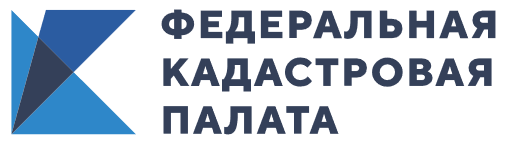 Уважаемые пользователи услуг! Кадастровая палата по Республике Бурятия информирует вас о том, что в выходные дни - с 06 по 30 апреля приняты необходимые меры для бесперебойной работы электронных сервисов. Предлагаем воспользоваться сервисом spv.kadastr.ru для заказа следующих видов выписок: - выписка из Единого государственного реестра недвижимости об основных характеристиках и зарегистрированных правах на объект недвижимости; - выписка из Единого государственного реестра недвижимости об объекте недвижимости; - выписка из Единого государственного реестра недвижимости о переходе прав на объект недвижимости; - выписка из Единого государственного реестра недвижимости о зарегистрированных договорах участия в долевом строительстве. Сервис spv.kadastr.ru предназначен для физических лиц и предоставляет выписки из ФГИС ЕГРН только в электронном виде. Пользователь может запрашивать выписки только как заявитель – заказ выписок представителем заявителя в сервисе не предусмотрен. Оплата возможна банковской картой любого банка онлайн-способами, предложенными на странице оформления заказа. Также предлагаем воспользоваться порталом электронных услуг Росреестра на rosreestr.ru, где доступны подача документов на кадастровый учет и государственную регистрацию прав и получение сведений из ЕГРН. Информация о необходимых документах и порядке подачи заявлений собрана в разделе портала «Жизненные ситуации».  По предварительной записи по телефону 37-29-90 (доб. 2053), можно подать документы по экстерриториальному принципу в офис Кадастровой палаты по Республике Бурятия. Офис учреждения по экстерриториальному принципу по улице Ленина, 55 продолжит работу по прежнему режиму: во вторник и в среду с 8:00 до 17:00, в четверг с 10:00 до 19:00, в пятницу с 8:00 до 16:00, в субботу с 9:00 до 14:00. Выходные дни: воскресенье, понедельник.